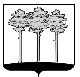 ГОРОДСКАЯ  ДУМА  ГОРОДА  ДИМИТРОВГРАДАУльяновской областиР Е Ш Е Н И Ег.Димитровград  15  июля  2020  года    	                                                                   № 48/385     О внесении изменений и дополнений в Устав муниципального образования «Город Димитровград» Ульяновской областиРуководствуясь Федеральным законом от 06.10.2003 №131-ФЗ «Об общих принципах организации местного самоуправления в Российской Федерации», Городская Дума города Димитровграда Ульяновской области третьего созыва решила:1. Внести в Устав муниципального образования «Город Димитровград» Ульяновской области, принятый решением Городской Думы города Димитровграда Ульяновской области второго созыва от 29.06.2016 №46/556, следующие изменения и дополнения:1) абзац первый статьи 2 изложить в редакции следующего содержания:«Городской округ - один или несколько объединенных общей территорией населенных пунктов, не являющихся муниципальными образованиями, в которых местное самоуправление осуществляется населением непосредственно и (или) через выборные и иные органы местного самоуправления, которые могут осуществлять отдельные государственные полномочия, передаваемые органам местного самоуправления федеральными законами и законами Ульяновской области, при этом не менее двух третей населения такого муниципального образования проживает в городе.»;2) в части 1 статьи 7:а) пункт 28 после слов «территории, выдача» дополнить словами «градостроительного плана земельного участка, расположенного в границах города, выдача»;б) пункт 36 после слов «условий для» дополнить словами «развития сельскохозяйственного производства,»;3) статью 17 изложить в редакции следующего содержания:«Статья 17. Публичные слушания, общественные обсуждения1. Для обсуждения проектов муниципальных правовых актов по вопросам местного значения с участием жителей города Городской Думой, Главой города могут проводиться публичные слушания.2. На публичные слушания должны выноситься:1) проект Устава муниципального образования «Город Димитровград» Ульяновской области, а также проект решения Городской Думы о внесении изменений и дополнений в Устав муниципального образования «Город Димитровград» Ульяновской области, кроме случаев, когда в настоящий Устав вносятся изменения в форме точного воспроизведения положений Конституции Российской Федерации, федеральных законов, Устава Ульяновской области и законов Ульяновской области в целях приведения настоящего Устава в соответствие с этими нормативными правовыми актами;2) проект бюджета города и отчет о его исполнении;3) проект стратегии социально-экономического развития города;4) вопросы о преобразовании муниципального образования «Город Димитровград» Ульяновской области, за исключением случаев, если в соответствии со статьей 13 Федерального закона «Об общих принципах организации местного самоуправления в Российской Федерации» для преобразования муниципального образования требуется получение согласия населения города, выраженного путем голосования либо на сходах граждан.3. Порядок организации и проведения публичных слушаний определяется Положением, утверждаемым решением Городской Думы.4. По проекту генерального плана города, проекту правил землепользования и застройки города, проектам планировки территории, проектам межевания территории, проекту правил благоустройства территорий города, проектам, предусматривающим внесение изменений в один из указанных утвержденных документов, проектам решений о предоставлении разрешения на условно разрешенный вид использования земельного участка или объекта капитального строительства, проектам решений о предоставлении разрешения на отклонение от предельных параметров разрешенного строительства, реконструкции объектов капитального строительства, вопросам изменения одного вида разрешенного использования земельных участков и объектов капитального строительства на другой вид такого использования при отсутствии утвержденных правил землепользования и застройки города проводятся общественные обсуждения или публичные слушания, порядок организации и проведения которых определяется Положением, утверждаемым решением Городской Думы с учетом положений законодательства о градостроительной деятельности.»;4) часть 4 статьи 33 изложить в редакции следующего содержания:«4. Депутат Городской Думы должен соблюдать ограничения, запреты, исполнять обязанности, которые установлены Федеральным законом от 25 декабря 2008 года №273-ФЗ «О противодействии коррупции» и другими федеральными законами. Полномочия депутата Городской Думы прекращаются досрочно в случае несоблюдения ограничений, запретов, неисполнения обязанностей, установленных Федеральным законом от 25 декабря 2008 года №273-ФЗ «О противодействии коррупции», Федеральным законом от 3 декабря 2012 года №230-ФЗ «О контроле за соответствием расходов лиц, замещающих государственные должности, и иных лиц их доходам», Федеральным законом от 7 мая 2013 года №79-ФЗ «О запрете отдельным категориям лиц открывать и иметь счета (вклады), хранить наличные денежные средства и ценности в иностранных банках, расположенных за пределами территории Российской Федерации, владеть и (или) пользоваться иностранными финансовыми инструментами», если иное не предусмотрено Федеральным законом «Об общих принципах организации местного самоуправления в Российской Федерации».».5) статью 34 дополнить частью 4 следующего содержания:«4. Осуществляющий свои полномочия на постоянной основе депутат Городской Думы не вправе:1) заниматься предпринимательской деятельностью лично или через доверенных лиц;2) участвовать в управлении коммерческой или некоммерческой организацией, за исключением следующих случаев:а) участие на безвозмездной основе в управлении политической партией, органом профессионального союза, в том числе выборным органом первичной профсоюзной организации, созданной в органе местного самоуправления, аппарате избирательной комиссии муниципального образования, участие в съезде (конференции) или общем собрании иной общественной организации, жилищного, жилищно-строительного, гаражного кооперативов, товарищества собственников недвижимости;б) участие на безвозмездной основе в управлении некоммерческой организацией (кроме участия в управлении политической партией, органом профессионального союза, в том числе выборным органом первичной профсоюзной организации, созданной в органе местного самоуправления, аппарате избирательной комиссии муниципального образования, участия в съезде (конференции) или общем собрании иной общественной организации, жилищного, жилищно-строительного, гаражного кооперативов, товарищества собственников недвижимости) с предварительным уведомлением Губернатора Ульяновской области в порядке, установленном законом Ульяновской области;в) представление на безвозмездной основе интересов муниципального образования в совете муниципальных образований Ульяновской области, иных объединениях муниципальных образований, а также в их органах управления;г) представление на безвозмездной основе интересов муниципального образования в органах управления и ревизионной комиссии организации, учредителем (акционером, участником) которой является муниципальное образование, в соответствии с муниципальными правовыми актами, определяющими порядок осуществления от имени муниципального образования полномочий учредителя организации либо порядок управления находящимися в муниципальной собственности акциями (долями в уставном капитале);д) иные случаи, предусмотренные федеральными законами;3) заниматься иной оплачиваемой деятельностью, за исключением преподавательской, научной и иной творческой деятельности. При этом преподавательская, научная и иная творческая деятельность не может финансироваться исключительно за счет средств иностранных государств, международных и иностранных организаций, иностранных граждан и лиц без гражданства, если иное не предусмотрено международным договором Российской Федерации или законодательством Российской Федерации;4) входить в состав органов управления, попечительских или наблюдательных советов, иных органов иностранных некоммерческих неправительственных организаций и действующих на территории Российской Федерации их структурных подразделений, если иное не предусмотрено международным договором Российской Федерации или законодательством Российской Федерации.»;6) часть 19 статьи 36 изложить в редакции следующего содержания:«19. Осуществляющий свои полномочия на постоянной основе Глава города не вправе:1) заниматься предпринимательской деятельностью лично или через доверенных лиц;2) участвовать в управлении коммерческой или некоммерческой организацией, за исключением следующих случаев:а) участие на безвозмездной основе в управлении политической партией, органом профессионального союза, в том числе выборным органом первичной профсоюзной организации, созданной в органе местного самоуправления, аппарате избирательной комиссии муниципального образования, участие в съезде (конференции) или общем собрании иной общественной организации, жилищного, жилищно-строительного, гаражного кооперативов, товарищества собственников недвижимости;б) участие на безвозмездной основе в управлении некоммерческой организацией (кроме участия в управлении политической партией, органом профессионального союза, в том числе выборным органом первичной профсоюзной организации, созданной в органе местного самоуправления, аппарате избирательной комиссии муниципального образования, участия в съезде (конференции) или общем собрании иной общественной организации, жилищного, жилищно-строительного, гаражного кооперативов, товарищества собственников недвижимости) с предварительным уведомлением Губернатора Ульяновской области в порядке, установленном законом Ульяновской области;в) представление на безвозмездной основе интересов муниципального образования в совете муниципальных образований Ульяновской области, иных объединениях муниципальных образований, а также в их органах управления;г) представление на безвозмездной основе интересов муниципального образования в органах управления и ревизионной комиссии организации, учредителем (акционером, участником) которой является муниципальное образование, в соответствии с муниципальными правовыми актами, определяющими порядок осуществления от имени муниципального образования полномочий учредителя организации либо порядок управления находящимися в муниципальной собственности акциями (долями в уставном капитале);д) иные случаи, предусмотренные федеральными законами;3) заниматься иной оплачиваемой деятельностью, за исключением преподавательской, научной и иной творческой деятельности. При этом преподавательская, научная и иная творческая деятельность не может финансироваться исключительно за счет средств иностранных государств, международных и иностранных организаций, иностранных граждан и лиц без гражданства, если иное не предусмотрено международным договором Российской Федерации или законодательством Российской Федерации;4) входить в состав органов управления, попечительских или наблюдательных советов, иных органов иностранных некоммерческих неправительственных организаций и действующих на территории Российской Федерации их структурных подразделений, если иное не предусмотрено международным договором Российской Федерации или законодательством Российской Федерации.».2. В соответствии с Федеральным законом от 21.07.2005 №97-ФЗ «О государственной регистрации уставов муниципальных образований» направить настоящее решение для государственной регистрации.3. Установить, что настоящее решение подлежит официальному опубликованию и размещению в информационно-телекоммуникационной сети «Интернет» на официальном сайте Городской Думы города Димитровграда Ульяновской области (www.dumadgrad.ru) после его государственной регистрации.4. Установить, что настоящее решение вступает в силу со дня, следующего за днем его официального опубликования.Председатель Городской Думыгорода ДимитровградаУльяновской областиГлава города ДимитровградаУльяновской области                                 А.П.Ерышев                      Б.С.Павленко 